AGENDA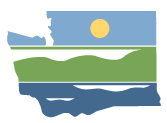 WRIA 15 Watershed Restoration and EnhancementCommittee Meeting January 25, 2021 | 10:00 a.m.- 1:00 p.m.|WRIA 15 Committee WebpageLocationWebEx Only (See instructions below)Committee ChairStacy Vynne Svyn461@ecy.wa.gov(425) 649-7114	HandoutsAgendaRevised WRIA 15 PlanConsolidated CommentsWelcome and Meeting Agenda10:00 a.m. | 5 minutes | Susan Gulick Handouts: AgendaJanuary meeting summaries will be reviewed/approved via e-mail or at next committee meeting.Outstanding Plan Comments10:05 a.m. | 2 hours, 20 minutes |Stacy Vynne, Susan Gulick, All | DiscussionHandout: Full Plan with Key Revisions Since 1/19 HighlightedReview and resolve items where a Committee Member has outstanding comments or concerns—We will take a 10 minute Break during this agenda item if needed—Public Comment12:25 p.m. | 5 minutes | Susan Gulick, AllClosing:  Next Steps and Action Items12:30 p.m. | 30 minutes | Susan Gulick, Stacy VynneLocal Review ProcessNeeds from Committee Members for Local ReviewFinal Approval MeetingUpcoming MeetingsOther Next StepsAdjourn1:00 p.m. | Stacy VynneWRIA 15 Upcoming Meetings:  https://ecy.box.com/v/WRIA15UpcomingMtgsNOTE: We are relying on Committee Members to bring items to the meeting that need discussion. Please come prepared.WRIA 15 Special Committee Meeting #2Hosted by Northwest Streamflow RestorationWebex LinkMeeting number: 177 791 5769Password: WRIA15SpecialJanJoin by phone+1-415-655-0001 US Toll+1-206-207-1700 United States Toll (Seattle)Access code: 177 791 5769